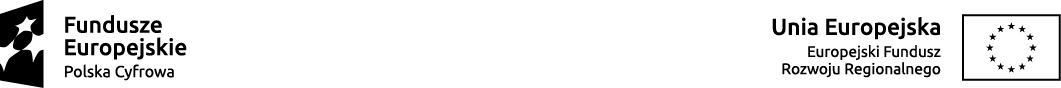 Zamówienie udzielone w trybie ustawy PZPLista dokumentów do kontroli ex-post. Listę należy przekazać wraz z dokumentacją zamówienia(obligatoryjnie) – dokumenty, które należy przekazać do kontroli(fakultatywnie) - dokumenty fakultatywne, mogą ale nie muszą wystąpić. Jeśli istnieją, to Zamawiający ma obowiązek przekazaćInformacje ogólneInformacje ogólneInformacje ogólneInformacje ogólneInformacje ogólneInformacje ogólneInformacje ogólneInformacje ogólneNazwa BeneficjentaNazwa BeneficjentaTytuł projektuTytuł projektuNumer projektuNumer projektuNazwa zamówieniaNazwa zamówieniaNumer zamówienia (fakultatywnie)Numer zamówienia (fakultatywnie)Data ogłoszenia postępowaniaData ogłoszenia postępowaniaData wyboru wykonawcyData wyboru wykonawcyLista przekazywanych dokumentówLista przekazywanych dokumentówLista przekazywanych dokumentówLista przekazywanych dokumentówLista przekazywanych dokumentówLista przekazywanych dokumentówLista przekazywanych dokumentówLista przekazywanych dokumentówLp.Lista przekazywanych dokumentówLista przekazywanych dokumentówTakNieNie dotyczyNazwa przekazywanego plikuDokumenty należy opisać zgodnie z ich zawartością posługując się nazwami z kolumny „Lista przekazywanych dokumentów”Uwagi1Plan zamówień na rok wszczęcia postępowania (obligatoryjnie)Plan zamówień na rok wszczęcia postępowania (obligatoryjnie)2Rejestr zamówień udzielonych w roku, w którym wszczęto postępowanie (obligatoryjnie)Rejestr zamówień udzielonych w roku, w którym wszczęto postępowanie (obligatoryjnie)3Wniosek o wszczęcie postępowania (obligatoryjnie)Wniosek o wszczęcie postępowania (obligatoryjnie)4SIWZ / SWZ (obligatoryjnie)SIWZ / SWZ (obligatoryjnie)5Ogłoszenie o zamówieniu (obligatoryjnie)Ogłoszenie o zamówieniu (obligatoryjnie)6Potwierdzenie publikacji ogłoszenia (obligatoryjnie)Potwierdzenie publikacji ogłoszenia (obligatoryjnie)7Zmiana ogłoszenia wraz z potwierdzeniem publikacji ogłoszenia (fakultatywnie)Zmiana ogłoszenia wraz z potwierdzeniem publikacji ogłoszenia (fakultatywnie)8Pytania wykonawców (fakultatywnie)Pytania wykonawców (fakultatywnie)9Odpowiedzi na pytania wykonawców (fakultatywnie)Odpowiedzi na pytania wykonawców (fakultatywnie)10Wyjaśnienia treści SIWZ/ SWZ (fakultatywnie)Wyjaśnienia treści SIWZ/ SWZ (fakultatywnie)11Modyfikacje treści SIWZ/SWZ  (fakultatywnie)Modyfikacje treści SIWZ/SWZ  (fakultatywnie)12Potwierdzenia wniesienia wadium, w tym wydruk z rachunku bankowego potwierdzającego wniesienie wadium przed upływem terminu składania ofert – wyraźna data i godzina wydruku (fakultatywnie)Potwierdzenia wniesienia wadium, w tym wydruk z rachunku bankowego potwierdzającego wniesienie wadium przed upływem terminu składania ofert – wyraźna data i godzina wydruku (fakultatywnie)13Kopie złożonych ofert  wraz z potwierdzeniem wpływu w terminie (obligatoryjnie)Kopie złożonych ofert  wraz z potwierdzeniem wpływu w terminie (obligatoryjnie)14Potwierdzenie przekazania Prezesowi UZP informacji o złożonych ofertach (obligatoryjnie)Potwierdzenie przekazania Prezesowi UZP informacji o złożonych ofertach (obligatoryjnie)Dotyczy postępowań wszczętych na podstawie przepisów PZP obowiązujących od 2021 r.15Potwierdzenie daty publikacji na stronie internetowej prowadzonego postępowania informacji o kwocie, jaką zamierza przeznaczyć na sfinansowanie zamówienia (obligatoryjnie)Potwierdzenie daty publikacji na stronie internetowej prowadzonego postępowania informacji o kwocie, jaką zamierza przeznaczyć na sfinansowanie zamówienia (obligatoryjnie)16Potwierdzenie publikacji Informacji z otwarcia ofert, w postaci nazw wykonawców oraz cen lub kosztów zawartych w ofertach (obligatoryjnie)Potwierdzenie publikacji Informacji z otwarcia ofert, w postaci nazw wykonawców oraz cen lub kosztów zawartych w ofertach (obligatoryjnie)17Całość korespondencji z Wykonawcami  - wyjaśnienia/uzupełnienia/wnioski oraz wezwania (obligatoryjnie)Całość korespondencji z Wykonawcami  - wyjaśnienia/uzupełnienia/wnioski oraz wezwania (obligatoryjnie)18Informacja o wykluczeniu wykonawcy (fakultatywnie)Informacja o wykluczeniu wykonawcy (fakultatywnie)19Informacja o odrzuceniu oferty wykonawcy (fakultatywnie)Informacja o odrzuceniu oferty wykonawcy (fakultatywnie)20Zawiadomienie o wyborze najkorzystniejszej ofertylub zawiadomienie o unieważnieniu postępowania (obligatoryjnie)Zawiadomienie o wyborze najkorzystniejszej ofertylub zawiadomienie o unieważnieniu postępowania (obligatoryjnie)21Potwierdzenie przekazania zawiadomienia o wyborze najkorzystniejszej oferty do wykonawców oraz potwierdzenie publikacji wyboru na stronie internetowej (obligatoryjnie)Potwierdzenie przekazania zawiadomienia o wyborze najkorzystniejszej oferty do wykonawców oraz potwierdzenie publikacji wyboru na stronie internetowej (obligatoryjnie)22Protokół z postępowania (obligatoryjnie)Protokół z postępowania (obligatoryjnie)23Oświadczenia członków komisji oraz osób biorących udział 
w postępowaniu (obligatoryjnie)Oświadczenia członków komisji oraz osób biorących udział 
w postępowaniu (obligatoryjnie)24Korespondencja wykonawców dotycząca jakichkolwiek nieprawidłowości w postępowaniu, w tym Odwołania do Krajowej Izby Odwoławczej (fakultatywnie)Korespondencja wykonawców dotycząca jakichkolwiek nieprawidłowości w postępowaniu, w tym Odwołania do Krajowej Izby Odwoławczej (fakultatywnie)25Kopie podpisanej/-ych umowy/-ów wraz z załącznikami (obligatoryjnie)Kopie podpisanej/-ych umowy/-ów wraz z załącznikami (obligatoryjnie)26Potwierdzenie wniesienia zabezpieczenia należytego wykonania umowy (fakultatywnie)Potwierdzenie wniesienia zabezpieczenia należytego wykonania umowy (fakultatywnie)27Ogłoszenie o udzieleniu zamówienia (obligatoryjnie)Ogłoszenie o udzieleniu zamówienia (obligatoryjnie)28Potwierdzenie publikacji ogłoszenia o udzieleniu zamówienia (obligatoryjnie)Potwierdzenie publikacji ogłoszenia o udzieleniu zamówienia (obligatoryjnie)29Kopie wszystkich aneksów sporządzonych do zawartej umowy (fakultatywnie) Kopie wszystkich aneksów sporządzonych do zawartej umowy (fakultatywnie) 30Korespondencja z wykonawcą w przedmiocie aneksu do umowy, w tym wnioski wykonawcy, opinie kierownika zamawiającego, opinia kierownika projektu (fakultatywnie)Korespondencja z wykonawcą w przedmiocie aneksu do umowy, w tym wnioski wykonawcy, opinie kierownika zamawiającego, opinia kierownika projektu (fakultatywnie)31Kopie dokumentacji związanej z zamówieniem dodatkowym/uzupełniającym/opcją  (fakultatywnie)Kopie dokumentacji związanej z zamówieniem dodatkowym/uzupełniającym/opcją  (fakultatywnie)32Ogłoszenie o wykonaniu umowy wraz z potwierdzeniem publikacji (fakultatywnie)Ogłoszenie o wykonaniu umowy wraz z potwierdzeniem publikacji (fakultatywnie)33Inne, wyżej nie wymienione  (fakultatywnie)Inne, wyżej nie wymienione  (fakultatywnie)Lp.1Imię i nazwisko osoby, która wypełnia listę:2Pełniona funkcja:3Dane kontaktowe:4Data:	